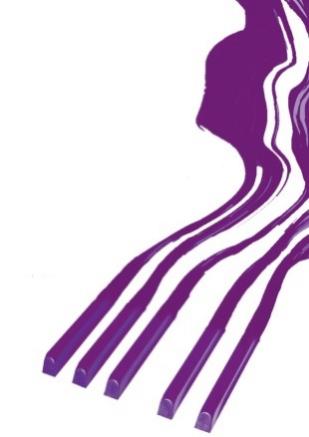 REZULTATI KLAVIR SOLO / RESULTS PIANO SOLO                       DEVETA KATEGORIJA / NINTH CATEGORY                                                                                                                                                                                  Memorial „Sanja Pavlovic“-piano competition                                                                                                                                                                                                   March, 2022, Aleksinac, Serbia                                                                                                                                              Takmičar/CompetitorDatum rođenja/Date of birthIlia TchernaevOlga BorzenkoDragomir BratićIrinaMintsOcena/PointsNagrada/Award1. Katarina Bošković,Prof. Stevan Spalević19. 2. 2000.9090909090I-1